My Erasmus Experience in Poland          My name is Eva and I am from Spain, exactly the Canary Islands. My experience in Poland with an Erasmus project was very nice. I had never been in Poland so I learnt new things about other cultures and other countries. I think that this is very important for us.          Poland is very different from Spain and more different than Canary Islands in many aspects, for example, the weather, the landscapes, the food. The weather in Poland is colder than in Canary Islands. When we went to this country it was 12ºC more or less and also we could see how the Polish landscapes are, it is not very mountainous. We also tried the typical Polish food, which is not very similar to the Spanish food, so we did not like some things at all, but there were other dishes that had very good taste like the soups or the meat.          On our trip we visited lots of places, cities, towns, museums, factories. I liked all the cities and towns, they are very beautiful. The capital, Warsaw, was very nice but my favorite city was Torún, though it was smallest. I loved it, I do not know why. Also I liked all the workshops, they were very entertaining and I had fun participating in all of them. About the cultural places and the museums, I liked them too and if I had to choose one, I would choose the Royal Castle. I loved all the paintings and the pictures.          We visited a Polish school; it was other thing that is different to my country, the ages of the students and the grades. The town where we stayed, Nidzica, is very small but for me it is very beautiful and different than what we use to see in Gran Canaria, the island where I live. My host family was very friendly with me and I felt good with them.          In conclusion, I loved the experience although at the beginning I was very nervous and I did not know if I wanted to carry it out. Now I think that it was a really good opportunity to get to know other people and other lifestyle or culture.  Eva García Alonso, IES Pérez Galdós, Las Palmas de Gran Canaria, Spain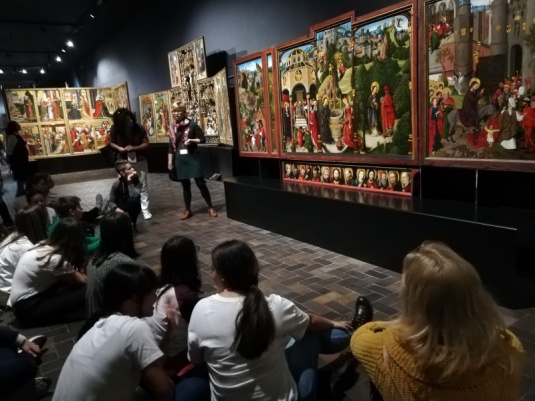 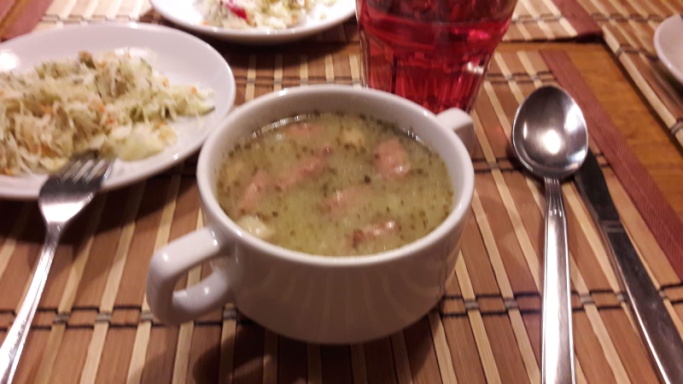 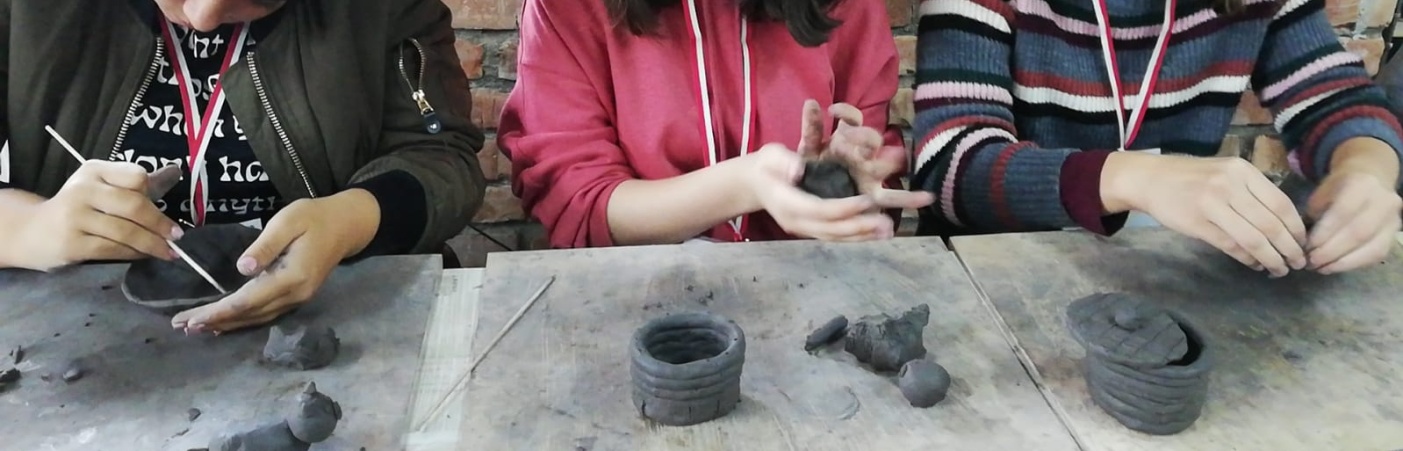 